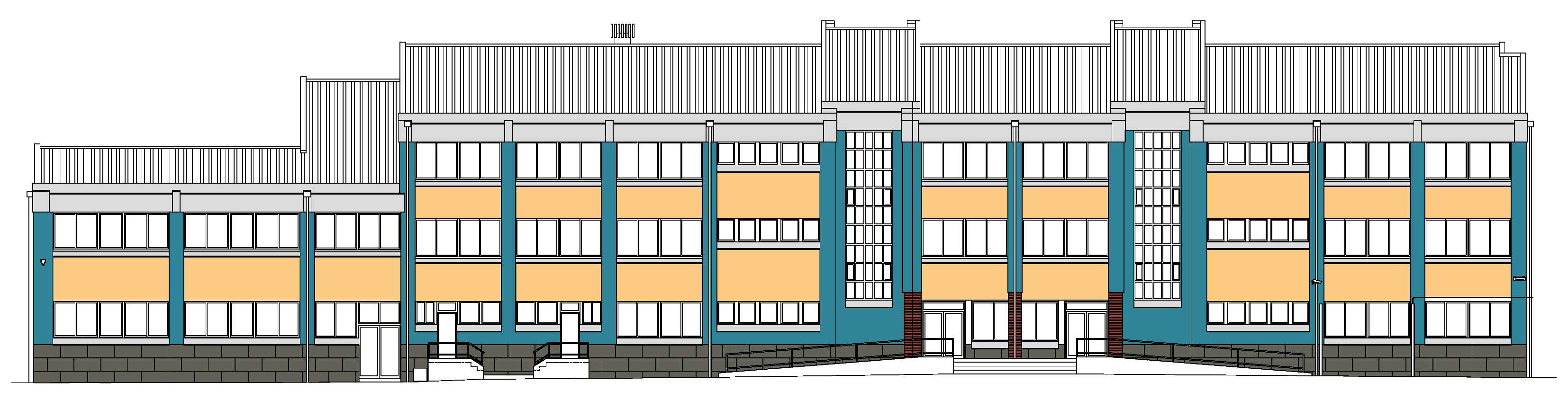 ARQUITECTO:		ÁLVAREZ Y MATEO ARQUITECTOS S.L.P.			JOSÉ MANUEL ÁLVAREZ CUESTAPROMOTOR:		ENTE REGIONAL DE LA ENERGÍA DE CASTILLA Y LEÓNEMPLAZAMIENTO:	CARRETERA POZA, S/N. BURGOSFECHA:			FEBRERO 2019ESTUDIO BÁSICO DE SEGURIDAD Y SALUDINDICE1.-	ANTECEDENTES Y DATOS GENERALES.	1.1.-	Objeto y autor del Estudio Básico de Seguridad y Salud.	1.2.-	Proyecto al que se refiere.	1.3.-	Descripción del emplazamiento y la obra.	1.4.-	Instalaciones provisionales y asistencia sanitaria.	1.5.-	Maquinaria de obra.	1.6.-	Medios auxiliares.2.-	RIESGOS LABORALES EVITABLES COMPLETAMENTE.	Identificación de los riesgos laborales que van a ser totalmente evitados.	Medidas técnicas que deben adoptarse para evitar tales riesgos.3.-	RIESGOS LABORALES NO ELIMINABLES COMPLETAMENTE.	Relación de los riesgos laborales que van a estar presentes en la obra.Medidas preventivas y protecciones técnicas que deben adoptarse para su control y reducción.	Medidas alternativas y su evaluación.4.-	RIESGOS LABORALES ESPECIALES.	Trabajos que entrañan riesgos especiales.	Medidas específicas que deben adoptarse para controlar y reducir estos riesgos.5.-	PREVISIONES PARA TRABAJOS FUTUROS.	5.1.-	Elementos previstos para la seguridad de los trabajos de mantenimiento.	5.2.-	Otras informaciones útiles para trabajos posteriores.6.-	NORMAS DE SEGURIDAD Y SALUD APLICABLES A LA OBRA.1.1. OBJETO Y AUTOR DEL ESTUDIO BASICO DE SEGURIDAD Y SALUDEl presente Estudio Básico de Seguridad y Salud está redactado para dar cumplimiento al Real Decreto 1627/1997, de 24 de Octubre, por el que se establecen disposiciones mínimas de seguridad y salud en las obras de construcción, en el marco de la Ley 31/1995 de 8 de noviembre, de Prevención de Riesgos Laborales.Su autor es José Manuel Álvarez Cuesta, Arquitecto, y su elaboración ha sido encargada por el Ente Regional de la Energía de Castilla y LeónDe acuerdo con el artículo 3 del R.D. 1627/1997, si en la obra interviene más de una empresa, o una empresa y trabajadores autónomos, o más de un trabajador autónomo, el Promotor deberá designar un Coordinador en materia de Seguridad y Salud durante la ejecución de la obra. Esta designación deberá ser objeto de un contrato expreso.De acuerdo con el artículo 7 del citado R.D., el objeto del Estudio Básico de Seguridad y Salud es servir de base para que el contratista elabore el correspondiente Plan de Seguridad y Salud en el Trabajo, en el que se analizarán, estudiarán, desarrollarán y complementarán las previsiones contenidas en este documento, en función de su propio sistema de ejecución de la obra.Antes del comienzo de los trabajos, el promotor debe efectuar un Aviso Previo a la autoridad laboral competente, de acuerdo con el Anexo III del R.D. 1627/97 y en la forma que, en su caso, esté establecida por la Dirección Provincial de Trabajo de Burgos.1.2.- PROYECTO AL QUE SE REFIEREEl presente Estudio Básico de Seguridad y Salud se refiere al Proyecto cuyos datos generales son:Se considera procedente la realización del presente estudio básico por los siguientes motivos (Art. 4):a) Presupuesto de contrata del proyecto inferior a 450.759,080 €.b) Dadas las características de la obra, no se prevé la utilización de más de 20 trabajadores simultáneamente.c) Volumen  total de la mano de obra estimada no superior a 500 días laborales.d) No se incluyen obras de túneles, galerías, conducciones subterráneas o presas.1.3.- DESCRIPCION DEL EMPLAZAMIENTO Y LA OBRA.En la tabla siguiente se indican las principales características y condicionantes del emplazamiento donde se realizará la obra:En la tabla siguiente se indican las características generales de la obra a que se refiere el presente Estudio Básico de Seguridad y Salud, y se describen brevemente las fases de que consta:1.4.- INSTALACIONES PROVISIONALES Y ASISTENCIA SANITARIA.De acuerdo con el apartado 15 del Anexo 4 del R.D.1627/97, la obra dispondrá de los servicios higiénicos que se indican en la tabla siguiente:De acuerdo con el apartado A 3 del Anexo VI del R.D. 486/97, la obra dispondrá del material de primeros auxilios que se indica en la tabla siguiente, en la que se incluye además la identificación y las distancias a los centros de asistencia sanitaria más cercanos:1.5.- MAQUINARIA DE OBRA.La maquinaria que se prevé emplear en la ejecución de la obra se indica en la relación (no exhaustiva) de tabla adjunta:1.6.- MEDIOS AUXILIARES.En la tabla siguiente se relacionan los medios auxiliares que van a ser empleados en la obra y sus características más importantes: La tabla siguiente contiene la relación de los riesgos laborables que pudiendo presentarse en la obra, van a ser totalmente evitados mediante la adopción de las medidas técnicas que también se incluyen:Este apartado contiene la identificación de los riesgos laborales que no pueden ser completamente eliminados, y las medidas preventivas y protecciones técnicas que deberán adoptarse para el control y la reducción de este tipo de riesgos. La primera tabla se refiere a aspectos generales afectan a la totalidad de la obra, y las restantes a los aspectos específicos de cada una de las fases en las que ésta puede dividirse.No existen5.1.- ELEMENTOS PREVISTOS PARA LA SEGURIDAD DE LOS TRABAJOS DE MANTENIMIENTO.Existe una serie de elementos para facilitar las futuras labores de mantenimiento y reparación del edificio en condiciones de seguridad y salud, y que una vez colocados, también servirán para la seguridad durante el desarrollo de las obras.En el presente proyecto se han incluido los señalados en la tabla siguiente: 5.2.- OTRAS INFORMACIONES UTILES PARA TRABAJOS POSTERIORES.No existen.Valladolid, febrero de 2019José M. Álvarez CuestaPROYECTO BÁSICO Y DE EJECUCIÓN PARA LA MEJORA DE LA ENVOLVENTE DE OCHO CENTROS EDUCATIVOS DE LA ADMINISTRACIÓN DE CASTILLA Y LÉONI.E.S. DIEGO MARÍN AGUILERA (BURGOS)1. ANTECEDENTES Y DATOS GENERALESPROYECTO  DE  REFERENCIAPROYECTO  DE  REFERENCIAProyecto de Ejecución deMejora de la envolvente del IES Diego Marín AguileraArquitecto autor del proyectoJosé M. Álvarez CuestaTitularidad del encargoEnte Regional de la Energía de Castilla y LeónEmplazamientoCarretera de Poza, 56. BurgosPresupuesto de Ejecución Material215.235,09 €Plazo de ejecución previsto4 mesesNúmero máximo de operarios4Total aproximado de jornadas20 días/mes x 4 meses = 80 días por trabajador4 trabajadores x 80 días = 320 jornadasDATOS DEL EMPLAZAMIENTODATOS DEL EMPLAZAMIENTOAccesos a la obraCarretera de PozaTopografía del terrenoLlanaEdificaciones colindantesNOSuministro de energía eléctricaSISuministro de aguaSISistema de saneamientoSIServidumbres y condicionantesEs previsible que durante la ejecución de las obras el edificio esté en funcionamientoOBSERVACIONES:OBSERVACIONES:DESCRIPCION DE LA OBRA Y SUS FASESDESCRIPCION DE LA OBRA Y SUS FASESDemolicionesDemolición de vierteaguas de las ventanasMovimiento de tierrasCimentación y estructurasCubiertasAlbañilería y  CerramientosEjecución de Sistema de aislamiento por el exteriorAcabadosFalso techo en porchesSolado en bajo-cubierta del edificio AInstalacionesOBSERVACIONES:OBSERVACIONES:SERVICIOS  HIGIENICOSSERVICIOS  HIGIENICOSVestuarios con asientos y taquillas individuales, provistas de llave.Lavabos con agua fría, agua caliente, y espejo.Duchas con agua fría y caliente.Retretes.OBSERVACIONES:1.- La utilización de los servicios higiénicos será no simultánea en caso de haber operarios de distintos sexos.OBSERVACIONES:1.- La utilización de los servicios higiénicos será no simultánea en caso de haber operarios de distintos sexos.PRIMEROS AUXILIOS Y ASISTENCIA SANITARIAPRIMEROS AUXILIOS Y ASISTENCIA SANITARIAPRIMEROS AUXILIOS Y ASISTENCIA SANITARIANIVEL DE ASISTENCIANOMBRE Y UBICACIONDISTANCIA APROX. (Km)Primeros auxiliosBotiquín portátilEn la obraAsistencia Primaria (Urgencias)Hospital Universitario1 KmAsistencia Especializada (Hospital)Hospital Universitario1 KmOBSERVACIONES:OBSERVACIONES:OBSERVACIONES:MAQUINARIA  PREVISTAMAQUINARIA  PREVISTAMAQUINARIA  PREVISTAMAQUINARIA  PREVISTAGrúas-torreHormigonerasMontacargasCamionesMaquinaria para movimiento de tierrasCabrestantes mecánicosSierra circularOBSERVACIONES:OBSERVACIONES:OBSERVACIONES:OBSERVACIONES:MEDIOS  AUXILIARESMEDIOS  AUXILIARESMEDIOS  AUXILIARESMEDIOSMEDIOSCARACTERISTICASAndamios colgadosDeben someterse a una prueba de carga previa.móvilesCorrecta colocación de los pestillos de seguridad de los ganchos.Los pescantes serán preferiblemente metálicos.Los cabrestantes se revisarán trimestralmente.Correcta disposición de barandilla de segur., barra intermedia y rodapié.Obligatoriedad permanente del uso de cinturón de seguridad.xAndamios tubularesDeberán montarse bajo la supervisión de persona competente.apoyadosSe apoyarán sobre una base sólida y preparada adecuadamente.Se dispondrán anclajes adecuados a las fachadas.Las cruces de San Andrés se colocarán por ambos lados.Correcta disposición de las plataformas de trabajo.Correcta disposición de barandilla de segur., barra intermedia y rodapié.Correcta disposición de los accesos a los distintos niveles de trabajo.Uso de cinturón de seguridad de sujeción  Clase A, Tipo I  durante el montaje y desmontajeAndamios sobre borriquetasLa distancia entre apoyos no debe sobrepasar los 3,5 m.Escaleras de manoZapatas antideslizantes. Deben sobrepasar en 1 m la altura a salvar.Separación de la pared en la base = ¼ de la altura total.Instalación eléctricaCuadro general en caja estanca de doble aislamiento, situado a  h>1m:I. diferenciales de 0,3A en líneas de máquinas y fuerza.I. diferenciales de 0,03A  en líneas de alumbrado a tensión > 24V.I. magnetotérmico general omnipolar accesible desde el exterior.I. magnetotérmicos en líneas de máquinas, tomas de cte. y alumbrado.La instalación de cables será aérea desde la salida del cuadro.La puesta a tierra (caso de no utilizar la del edificio) será  80 .OBSERVACIONES:OBSERVACIONES:OBSERVACIONES:2. RIESGOS LABORALES EVITABLES COMPLETAMENTERIESGOS  EVITABLESRIESGOS  EVITABLESMEDIDAS  TECNICAS  ADOPTADASMEDIDAS  TECNICAS  ADOPTADASDerivados de la rotura de instalaciones existentesNeutralización de las instalaciones existentesPresencia de líneas eléctricas de alta tensión en líneas aéreas o subterráneasCorte del fluido, puesta a tierra y cortocircuito de los cablesOBSERVACIONES:OBSERVACIONES:OBSERVACIONES:OBSERVACIONES:3. RIESGOS LABORALES NO EVITABLES COMPLETAMENTETODA  LA  OBRATODA  LA  OBRATODA  LA  OBRARIESGOSRIESGOSRIESGOSCaídas de operarios al mismo nivelCaídas de operarios al mismo nivelXCaídas de operarios a distinto nivelCaídas de operarios a distinto nivelXCaídas de objetos sobre operariosCaídas de objetos sobre operariosXCaídas de objetos sobre tercerosCaídas de objetos sobre tercerosChoques o  golpes contra  objetosChoques o  golpes contra  objetosXFuertes vientosFuertes vientosXTrabajos en condiciones de humedadTrabajos en condiciones de humedadContactos eléctricos directos e indirectosContactos eléctricos directos e indirectosXCuerpos extraños en los ojosCuerpos extraños en los ojosXSobreesfuerzosSobreesfuerzosMEDIDAS  PREVENTIVAS  Y  PROTECCIONES  COLECTIVASMEDIDAS  PREVENTIVAS  Y  PROTECCIONES  COLECTIVASGRADO  DE  ADOPCIONOrden y limpieza de las vías de circulación de la obrapermanenteXOrden y limpieza de los lugares de trabajopermanenteRecubrimiento, o distancia de seguridad (1m) a líneas eléctricas de B.T. permanenteXIluminación adecuada y suficiente (alumbrado de obra)permanenteNo permanecer en el radio de acción de las máquinaspermanentePuesta a tierra en cuadros, masas y máquinas sin doble aislamientopermanenteXSeñalización de la obra (señales y carteles)permanenteXCintas de señalización y balizamiento a 10 m de distancia alternativa al valladoXVallado del perímetro completo de la obra, resistente y de altura  2mpermanenteXMarquesinas rígidas sobre accesos a la obra o el edificiopermanentePantalla inclinada rígida sobre aceras, vías de circulación o ed. colindantespermanenteXExtintor de polvo seco, de eficacia  21A - 113BpermanenteEvacuación de escombrosfrecuenteEscaleras auxiliaresocasionalInformación específicapara riesgos concretosXCursos y charlas de formaciónfrecuenteGrúa parada y  en posición veletacon viento fuerteGrúa parada y  en posición veletafinal de cada jornadaEQUIPOS  DE  PROTECCION  INDIVIDUAL  (EPIs)EQUIPOS  DE  PROTECCION  INDIVIDUAL  (EPIs)EMPLEOXCascos de seguridadpermanenteXCalzado protectorpermanenteXRopa de trabajopermanenteXRopa impermeable o de proteccióncon mal tiempoXGafas de seguridadfrecuenteXCinturones de protección del troncoocasionalMEDIDAS  ALTERNATIVAS  DE  PREVENCION  Y  PROTECCIONMEDIDAS  ALTERNATIVAS  DE  PREVENCION  Y  PROTECCIONGRADO  DE  EFICACIAOBSERVACIONES:OBSERVACIONES:OBSERVACIONES:FASE:  FACHADASFASE:  FACHADASFASE:  FACHADASRIESGOSRIESGOSRIESGOSXCaídas de operarios al vacíoCaídas de operarios al vacíoXCaídas de materiales transportados, a nivel y a niveles inferioresCaídas de materiales transportados, a nivel y a niveles inferioresXAtrapamientos y aplastamientos en manos durante el montaje de andamiosAtrapamientos y aplastamientos en manos durante el montaje de andamiosXAtrapamientos por los medios de elevación y transporteAtrapamientos por los medios de elevación y transporteXLesiones y cortes en manosLesiones y cortes en manosXLesiones, pinchazos y cortes en piesLesiones, pinchazos y cortes en piesDermatosis por contacto con hormigones, morteros y otros materialesDermatosis por contacto con hormigones, morteros y otros materialesIncendios por almacenamiento de productos combustiblesIncendios por almacenamiento de productos combustiblesXGolpes o cortes con herramientasGolpes o cortes con herramientasElectrocucionesElectrocucionesXProyecciones de partículas al cortar materialesProyecciones de partículas al cortar materialesMEDIDAS  PREVENTIVAS  Y  PROTECCIONES  COLECTIVASMEDIDAS  PREVENTIVAS  Y  PROTECCIONES  COLECTIVASGRADO  DE  ADOPCIONApuntalamientos y apeospermanentePasos o pasarelaspermanenteXRedes verticalespermanenteRedes horizontalesfrecuenteXAndamios (constitución, arriostramiento y accesos correctos)permanentePlataformas de carga y descarga de material en cada plantapermanenteXBarandillas rígidas (0,9 m de altura, con listón intermedio y rodapié)permanenteTableros o planchas rígidas en huecos horizontalespermanenteEscaleras peldañeadas y protegidaspermanenteEvitar trabajos superpuestospermanenteBajante de escombros adecuadamente sujetaspermanenteProtección de huecos de entrada de material en plantaspermanenteEQUIPOS  DE  PROTECCION  INDIVIDUAL  (EPIs)EQUIPOS  DE  PROTECCION  INDIVIDUAL  (EPIs)EMPLEOXGafas de seguridadfrecuenteXGuantes de cuero o gomafrecuenteXBotas de seguridadpermanenteXCinturones y arneses de seguridadfrecuenteMástiles y cables fiadoresfrecuenteMEDIDAS  ALTERNATIVAS  DE  PREVENCION  Y  PROTECCIONMEDIDAS  ALTERNATIVAS  DE  PREVENCION  Y  PROTECCIONGRADO  DE  EFICACIAOBSERVACIONES:OBSERVACIONES:OBSERVACIONES:4. RIESGOS LABORALES ESPECIALES5. PREVISIONES PARA TRABAJOS FUTUROSUBICACION ELEMENTOSPREVISIONCubiertasGanchos de servicioNOElementos de acceso a cubierta (puertas, trampillas)NOBarandillas en cubiertas planasNOGrúas desplazables para limpieza de fachadasNOFachadasGanchos en ménsula (pescantes)NOPasarelas de limpiezaNOOBSERVACIONES:OBSERVACIONES:OBSERVACIONES:6. NORMAS DE SEGURIDA APLICABLES A LA OBRAGENERALGENERALGENERALGENERALGENERALGENERAL[]Ley de Prevención de Riesgos Laborales.Ley 31/9508-11-95J.Estado10-11-95[]Reglamento de los Servicios de Prevención.RD 39/9717-01-97M.Trab.31-01-97[]Disposiciones mínimas de seguridad y salud en obras de construcción.(transposición Directiva 92/57/CEE)RD 1627/9724-10-97Varios25-10-97[]Disposiciones mínimas en materia de señalización de seguridad y salud.RD 485/9714-04-97M.Trab.23-04-97[]Modelo de libro de incidencias.Corrección de errores.Orden--20-09-86--M.Trab.--13-10-8631-10-86[]Modelo de notificación de accidentes de trabajo.Orden16-12-8729-12-87[]Reglamento Seguridad e Higiene en el Trabajo de la Construcción.Modificación.Complementario.OrdenOrdenOrden20-05-5219-12-5302-09-66M.Trab.M.Trab.M.Trab.15-06-5222-12-5301-10-66[]Cuadro de enfermedades profesionales.RD 1995/78----25-08-78[]Ordenanza general de seguridad e higiene en el trabajo.Corrección de errores.(derogados Títulos I y III. Titulo II: cap: I a V, VII, XIII)Orden--09-03-71--M.Trab.--16-03-7106-04-71[]Ordenanza trabajo industrias construcción, vidrio y cerámica.Orden28-08-79M.Trab.--Anterior no derogada.Corrección de errores.Modificación (no derogada), Orden 28-08-70.Interpretación de varios artículos.Interpretación de varios artículos.Orden--OrdenOrdenResolución28-08-70--27-07-7321-11-7024-11-70M.Trab.--M.Trab.M.Trab.DGT0509-09-7017-10-7028-11-7005-12-70[]Señalización y otras medidas en obras fijas en vías fuera de poblaciones.Orden31-08-87M.Trab.--[]Protección de riesgos derivados de exposición a ruidos.RD 1316/8927-10-89--02-11-89[]Disposiciones mín. seg. y salud sobre manipulación manual de cargas(Directiva 90/269/CEE)RD 487/9723-04-97M.Trab.23-04-97[]Reglamento sobre trabajos con riesgo de amianto.Corrección de errores.Orden--31-10-84--M.Trab.--07-11-8422-11-84Normas complementarias.Orden07-01-87M.Trab.15-01-87Modelo libro de registro.Orden22-12-87M.Trab.29-12-87[]Estatuto de los trabajadores.Ley 8/8001-03-80M-Trab.-- -- 80Regulación de la jornada laboral.RD 2001/8328-07-83--03-08-83Formación de comités de seguridad.D. 423/7111-03-71M.Trab.16-03-71EQUIPOS DE PROTECCION INDIVIDUAL (EPI)EQUIPOS DE PROTECCION INDIVIDUAL (EPI)EQUIPOS DE PROTECCION INDIVIDUAL (EPI)EQUIPOS DE PROTECCION INDIVIDUAL (EPI)EQUIPOS DE PROTECCION INDIVIDUAL (EPI)EQUIPOS DE PROTECCION INDIVIDUAL (EPI)[]Condiciones comerc. y libre circulación de EPI (Directiva 89/686/CEE).Modificación: Marcado "CE" de conformidad y año de colocación.Modificación RD 159/95.RD 1407/92RD 159/95Orden20-11-9203-02-9520-03-97MRCor.28-12-9208-03-9506-03-97[]Disp. mínimas de seg. y salud de equipos de protección individual.(transposición Directiva 89/656/CEE).RD 773/9730-05-97M.Presid.12-06-97[]EPI contra caída de altura. Disp. de descenso.UNEEN34122-05-97AENOR23-06-97[]Requisitos y métodos de ensayo: calzado seguridad/protección/trabajo.UNEEN344/A120-10-97AENOR07-11-97[]Especificaciones calzado seguridad uso profesional.UNEEN345/A120-10-97AENOR07-11-97[]Especificaciones calzado protección uso profesional.UNEEN346/A120-10-97AENOR07-11-97[]Especificaciones calzado trabajo uso profesional.UNEEN347/A120-10-97AENOR07-11-97INSTALACIONES Y EQUIPOS DE OBRAINSTALACIONES Y EQUIPOS DE OBRAINSTALACIONES Y EQUIPOS DE OBRAINSTALACIONES Y EQUIPOS DE OBRAINSTALACIONES Y EQUIPOS DE OBRAINSTALACIONES Y EQUIPOS DE OBRA[]Disp. min. de seg. y salud para utilización de los equipos de trabajo(transposición Directiva 89/656/CEE).RD 1215/9718-07-97M.Trab.18-07-97[]MIE-BT-028 del Reglamento Electrotécnico de Baja TensiónOrden31-10-73MI2731-12-73[]ITC MIE-AEM 3 Carretillas automotoras de manutención.Orden26-05-89MIE09-06-89[]Reglamento de aparatos elevadores para obras.Corrección de errores.Modificación.Modificación.Orden--OrdenOrden23-05-77--07-03-8116-11-81MI--MIE--14-06-7718-07-7714-03-81--[]Reglamento Seguridad en las Máquinas.Corrección de errores.Modificación.Modificaciones en la ITC MSG-SM-1.Modificación (Adaptación a directivas de la CEE).Regulación potencia acústica de maquinarias. (Directiva 84/532/CEE).Ampliación y nuevas especificaciones.RD 1495/86--RD  590/89OrdenRD  830/91RD  245/89RD   71/9223-05-86--19-05-8908-04-9124-05-9127-02-8931-01-92P.Gob.--M.R.Cor.M.R.Cor.M.R.Cor.MIEMIE21-07-8604-10-8619-05-8911-04-9131-05-9111-03-8906-02-92[]Requisitos de seguridad y salud en máquinas. (Directiva 89/392/CEE).RD 1435/9227-11-92MRCor.11-12-92[]ITC-MIE-AEM2. Grúas-Torre desmontables para obra.Corrección de errores, Orden 28-06-88Orden--28-06-88--MIE--07-07-8805-10-88[]ITC-MIE-AEM4. Grúas móviles autopropulsadas usadasRD 2370/9618-11-96MIE24-12-96